	, 11 May 2010Dear Sir/Madam,1	At the kind invitation of the Communications Commission of Kenya (CCK), ITU-T is organizing a two-day Workshop on "Delivering Good Quality Telecommunication Service in a Safe Environment in " from 26 to 27 July 2010.  This workshop will take place at the Hotel Intercontinental, .The workshop will open at 0930 hours on the first day. Registration will begin at 0800. Detailed information concerning the meeting room will be displayed on screens at the entrances of the venue.2	Discussions will be held in English and French. Simultaneous interpretation will be provided.For your information, this workshop will immediately be followed by the following meetings from 28 to 31 July 2010: Second meeting of the ITU-T Study Group 12 Regional Group for  Africa (SG12 RG-AFR) (see TSB Collective Letter 3/SG12 RG-AFR), First meeting of the ITU-T Study Group 5 Regional Group for Africa (SG5 RG-AFR) (see TSB Collective Letter 2/SG5 RG-AFR) and the Regional ITU Consultation meeting on Conformance Assessment and Interoperability for the Africa Region (see TSB Circular 107). These events will also be hosted by the Communications Commission of Kenya at the same venue.3	Participation is open to , Sector Members and Associates and to any individual from a country which is a member of ITU who wishes to contribute to the work.  This includes individuals who are also members of international, regional and national organizations.  The workshop is free of charge. 4	In addition to providing increased awareness to African regulators, operators and users of telecommunications services on the work of ITU in relation to quality of services issues, the workshop will, in particular, provide an opportunity for sharing views and experiences on quality of service provision, regulations, experiences and challenges amongst the participants which will be instrumental in shaping up the future quality of service provision and regulations for the benefit of users and the industry.	The second day of the workshop – in line with WTSA Resolution 72 – intends to give useful information on EMF health effects, on relevant ITU recommendations and other SDO’s and how to assess exposure to EMF due to RF related telecommunication installations.	The main objectives of the workshop are as follows:Create awareness of ITU-T activities on QoS/QoE; Create awareness of EMF issue related to health and ITU-T work and relevant recommendations; Increase participation and involvement of  groups in ITU-T activities and its Study Groups; Increase participation in and development of ITU-T Recommendations; Improve collaboration and participation among telecommunication regulators, operators and users on quality of service/quality of experience assurance and human exposure to EMF; Provide some useful and practical information to assess human exposure to EMF; Share information and knowledge on quality of services and EMF issues; Create awareness of SG5 work, increase participation and call for contribution. 5	A draft programme of the workshop is set out in Annex 1 hereto.  The updated programme, presentations and relevant information will be made available on the ITU-T website at the following address: http://www.itu.int/ITU-T/worksem/qos/201007/index.html.6	Practical information relating to this event is enclosed as Annex 2.7	Accommodation: Detailed information on accommodation including list of hotels can be found in Annex 3 or at the ITU-T website: http://www.itu.int/ITU-T/worksem/qos/201007/index.html. To benefit from the special rates negotiated by the organizing committee for this event, it is strongly recommended that participants make their reservations in the designated hotels through the organizing committee by completing and returning the Hotel and Delegate Information Form provided in Annex 4 by 17 July 2010.  Transportation from the airport to the hotels and meeting venue will be provided by the hosting Administration.  In order to ensure airport pickup and transfer, delegates are requested to complete and return the Hotel and Delegate Information Form as indicated.8	Fellowships: ITU-T will provide a limited number of full fellowships to one participant per eligible country within the  region only and within the available budget. The participant must be duly authorized by the respective ITU Administrations from Least Developed Countries and from developing countries with per-capita income under US$ 2,000. While the provision of fellowship is limited to only one participant per country, the number of delegates from a country is not limited provided the expenses of additional delegates are borne by the country. Participants requiring a fellowship are requested to complete the Fellowship Request Form in Annex 5 and return it to the ITU by fax to +41 22 730 5778 by 9 July 2010 at the latest.9	To enable TSB to make the necessary arrangements concerning the organization of the workshop, I should be grateful if you would register via the on-line form at: http://www.itu.int/ITU-T/worksem/qos/201007/index.html as soon as possible, but not later than 15 July 2010.  Please note that pre-registration of participants to the event is carried out exclusively online.

10	Please note that citizens of some countries are required to obtain a visa from the Kenyan Embassy or Consulate in their countries of residence in order to enter . Detailed information on visa requirements can be found at: www.immigration.go.ke.  Upon request, at least two weeks in advance, the Communications Commission of Kenya will provide assistance in order to facilitate delivery of visas (see Annex 2 for further information).
Yours faithfully,Malcolm Johnson
Director of the Telecommunication
Standardization BureauAnnexes: 5	ANNEX 1
	(to TSB Circular 101)Draft ProgrammeANNEX 2
(to TSB Circular 101)ITU-T Workshops and SG12 and SG 5 Regional Groups Meetings (, 26-31 July 2010)INFORMATION FOR PARTICIPANTSMeetings venue The ITU-T Workshops and SG 12 and SG 5 Regional Groups Meetings will take place from 26-31 July 2010 at the Intercontinental  Hotel, located on City Hall Way, P.O. Box 30353,Nairobi 00200, Kenya, Tel: + 254 (0) 20 32 00 000.  Website: www.ichotelsgroup.com/intercontinental/en/gb/locations/nairobiHotel AccommodationParticipants are responsible for meeting their accommodation costs.   However, special rates have been negotiated by the organizing committee as provided in the attached List of Hotels.  It is strongly recommended that all reservations in the designated hotels are made through the organizing committee using the Hotel and Delegate Information Form provided in annex.   The organizing committee shall not be responsible for hotels that are not designated or provided in the recommended list.  Visa Every foreign national travelling to  must be in possession of a valid passport. For complete details of visa requirements, participants are advised to consult the web site of the Ministry of Immigration of the  at: www.immigration.go.ke.  Enquiries can also be addressed to a Kenyan Embassy or Consulate in the countries of residence.  If a visa is required, participants are requested to obtain this official document prior to travelling to . Nationals of the following countries do not require visas to enter :  , , , , , , , , , , , , , ,  and .Nationals of the following countries may be issued with visas on application, and without reference to the Principal Immigration Officer, Nairobi,  Angola, Algeria, Guinea, Guinea Bissau, Burkina Faso, Burma, Benin, Burundi, Rwanda (gratis ), Ivory Coast, Central African Rep., Ethiopia, Eritrea, Sudan,  Chad, Liberia, Libya, Comoros, Congo (Brazzaville), Togo,  Tunisia, Madagascar, Djibouti, Mauritania, Democratic Republic of Congo, Egypt , Morocco, Mozambique, Equatorial Guinea and Gabon.Communications Commission of Kenya will offer assistance by facilitating the necessary visa issuance upon provision of the following documents AT LEAST TWO WEEKS IN ADVANCE:Note verbal from your organization confirming  your participation in the  event;Copies of the relevant pages of valid passport; Passport size photo;USD 10 for visa administration; Participants who require a visa support letter are requested to send their requests, as quickly as possible, and no later than 30th June 2010 to:Mutua MuthusiAssistant Director/Communications and PR Communications Commission of   00800 Tel: +254 20 4242284Fax:  +254 20 4451866Email:  ituworkshop2010@cck.go.keTravel and airport transfersParticipants are responsible for making their travel arrangements. Delegates are requested to provide all travel information, including flight number, arrival and departure dates and times by completing and returning the attached Hotel and Delegate Information Form by Saturday, 17 July 2010 to: Communications and Public Relations Unit                                                                               Communications Commission of Fax:  +254 20 4451866Email: ituworkshop2010@cck.go.ke Transport will be provided to delegates: On arrival and departure from the .  From the designated/recommended hotels to the venue.  During the various social events organized for the delegates.  Note:  Delegates are advised to look out for paging boards or signage with the name of the meeting.  Due to the number of delegates expected, the local host may not prepare signage for each individual delegate arriving.  Climate enjoys a pleasant tropical climate and the average temperatures in July vary between 18°C - 22°C during the day and fall to 11°C at night.Local timeGMT +3 hoursCurrency, banks and credit cardsThe unit of currency is the Kenya Shilling, divided into 100 cents. The indicative exchange rate, as of 5th March 2010, is: 1 Ksh = Ush 26 1 Ksh = Tsh 181USD = Ksh. 76Major international credit cards are widely accepted for transactions.Banks are open from 9:00hrs to 15.00hrs Monday through Friday. Forex Bureaux located in different parts of the city are open from 9:00hrs to 16.00hrs Monday through Friday. VaccinationYellow fever vaccination is usually required by Health authorities on arrival.  9.    Electricity240V with frequency of 50 Hertz and the electricity plugs are 13 Amp, with the square pin used in most premises.HOST COUNTRY CONTACT:Viola Munyoki or Hazel King’oriCommunications and Public Relations Unit 00800Tel:  +254 20 4242000Fax:  +254 20 4451866Email:  ituworkshop2010@cck.go.keANNEX 3
(to TSB Circular 101)LIST OF HOTELSANNEX 4
(to TSB Circular 101)ITU-T Workshops and SG12 and SG 5 Regional Groups Meetings (, 26 – 31 July 2010)HOTEL AND DELEGATE INFORMATION FORMMEETING VENUE: 
INTERCONTINENTAL  HOTEL, LOCATED ON CITY HALL WAY, 
P.O. BOX 30353, NAIROBI 00200, KENYA, TEL: + 254 (0) 20 32 00 000Country …………………………………………………………….…………Name of delegate ……………………………………………………………..Title……………………………………………………………………………Organization…………………………………………………………………..Email and Tel. contacts:………………………………………………………Date of Arrival/Flight number………………………………………………...Date of Departure/Flight number……………………………………………..Hotel Accommodation:First Choice……………………………………………………………Second Choice…………………………………………………………Signature………………..……………………………………………………..Please return by Saturday, 17 July 2010 to: Communications Commission of , CPR Unit Fax: +254 20 4451866 or Email: ituworkshop2010@cck.go.ke ANNEX 5
(to TSB Circular 101)______________Telecommunication Standardization
Bureau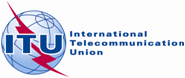 Ref:
Tel:Fax:TSB Circular 101TSB Workshops/P.R.
+41 22 730 5235
+41 22 730 5853-	To Administrations of Member States of the ;-	To ITU-T Sector Members;-	To ITU-T Associates;E-mail:tsbworkshops@itu.int Copy:-	To the Chairmen and Vice-Chairmen of ITU-T Study Groups;-	To the Director of the Telecommunication Development Bureau;-	To the Director of the Radiocommunication Bureau-	To ITU Regional Office, -	To the Permanent  of  in Subject:ITU-T Workshop on “Delivering Good Quality Telecommunication Service in a Safe Environment in Africa” - , 26-27 July 2010HOTELSRates are based onSINGLE ROOM(Rates in US$)B&BDOUBLE ROOM(Rates in US$)B&BCONFERENCE VENUE Hotel Intercontinental *****P.O. Box 30667NairobiTel. 254-20-3200000reservations@icnairobi.comDeluxe 326378Laico Regency Hotel*****P.O NairobiTel : 254-20-2887000reservation@laicoregencyhotel.co.keDeluxeExecutive 195430220430The Stanley Hotel *****NairobiTel. 254-20-2228830reservations@thestanley.sarova.co.keDeluxe 185225 Hotel/The    *****NairobiTel : 254-20-2216940Deluxe272272 Safari Club *****NairobiTel : 254-20-2821000Email info@nairobisafariclub.comAll suites140160The Hilton*****P.O. Box30624Tel: 254-20-2790000reservations.nairobi@hilton.comStandardDeluxe174214204244Fairview Hotel ****NairobiTel : 254-20-2881000Email reserv@fairviewkenya.comStandard120128Hillpark **** 00100Tel: 254-20-2724312reservations@hillparkhotel.comStandard83110The Panafric Hotel  ***NairobiTel.: 254-20-2720822Fax: Email:  reservation@panafric.sarova.co.keStandard155190***P.O. Box NairobiTel. 254-20-2720740/42/72Fax 254-20-2721698Email : herco@iconnect.co.keStandard100125Six Eighty ***P.O. Tel: 254-20-315680Fax: 254-20-218314Email : info@680-hotel.co.keStandard 6080Hotel Boulevard ***NairobiTel. 254-20-227567Fax 254-20-334071Email hotelboulevard@kenyaweb.comStandard125165Comfort Inn Hotel  (town)***P.O. NairobiTel: 254-20-2716003/2727991Fax : 254-20-2727989/2718838Email : comfort@kenyaweb.comStandard 5575Silver Springs Hotel ***NairobiTel. 254-20-2722451-57Fax 254-20-2728061Email silversprings@iconnect.co.keStandard133169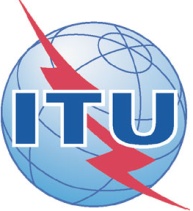 ITU-T Workshop on “Delivering Good Quality Telecommunication Service in a Safe Environment in Africa” , 26-27 July 2010ITU-T Workshop on “Delivering Good Quality Telecommunication Service in a Safe Environment in Africa” , 26-27 July 2010ITU-T Workshop on “Delivering Good Quality Telecommunication Service in a Safe Environment in Africa” , 26-27 July 2010Please return to:Please return to:Fellowships Service
ITU/BDT
 ()E-mail : bdtfellowships@itu.int Tel: +41 22 730  5095 Fax: +41 22 730 5778 E-mail : bdtfellowships@itu.int Tel: +41 22 730  5095 Fax: +41 22 730 5778 Request for a fellowship to be submitted before 9 July 2010  Request for a fellowship to be submitted before 9 July 2010  Request for a fellowship to be submitted before 9 July 2010  Request for a fellowship to be submitted before 9 July 2010  Request for a fellowship to be submitted before 9 July 2010  Participation of women is encouragedParticipation of women is encouragedParticipation of women is encouragedParticipation of women is encouragedParticipation of women is encouragedCountry:  ……………………………………………………………….………..……………………………..Name of the Administration or Organization:  ………...……………….…..………………………………Mr. / Ms.:  ……………….………………………………….………………………………………………….                             (family name)                                              (given name)Title:  ………………………………………………..…………………………….……………………………Address:  ……………………………………………………………………………………………………….………………………………………………………..…………………………………………………………Tel:  ……………………….……. Fax:  …………..…….………... E-Mail:  …...………………………………………………………………………………….PASSPORT INFORMATION:Date of birth:  ……………………………. Nationality:  ……………………………….……………………Passport Number:  ……………….…………… Date of issue:  ……………………...….………..………In (place):  ……………………………….…..… Valid until (date):  ………….…………………………….Country:  ……………………………………………………………….………..……………………………..Name of the Administration or Organization:  ………...……………….…..………………………………Mr. / Ms.:  ……………….………………………………….………………………………………………….                             (family name)                                              (given name)Title:  ………………………………………………..…………………………….……………………………Address:  ……………………………………………………………………………………………………….………………………………………………………..…………………………………………………………Tel:  ……………………….……. Fax:  …………..…….………... E-Mail:  …...………………………………………………………………………………….PASSPORT INFORMATION:Date of birth:  ……………………………. Nationality:  ……………………………….……………………Passport Number:  ……………….…………… Date of issue:  ……………………...….………..………In (place):  ……………………………….…..… Valid until (date):  ………….…………………………….Country:  ……………………………………………………………….………..……………………………..Name of the Administration or Organization:  ………...……………….…..………………………………Mr. / Ms.:  ……………….………………………………….………………………………………………….                             (family name)                                              (given name)Title:  ………………………………………………..…………………………….……………………………Address:  ……………………………………………………………………………………………………….………………………………………………………..…………………………………………………………Tel:  ……………………….……. Fax:  …………..…….………... E-Mail:  …...………………………………………………………………………………….PASSPORT INFORMATION:Date of birth:  ……………………………. Nationality:  ……………………………….……………………Passport Number:  ……………….…………… Date of issue:  ……………………...….………..………In (place):  ……………………………….…..… Valid until (date):  ………….…………………………….Country:  ……………………………………………………………….………..……………………………..Name of the Administration or Organization:  ………...……………….…..………………………………Mr. / Ms.:  ……………….………………………………….………………………………………………….                             (family name)                                              (given name)Title:  ………………………………………………..…………………………….……………………………Address:  ……………………………………………………………………………………………………….………………………………………………………..…………………………………………………………Tel:  ……………………….……. Fax:  …………..…….………... E-Mail:  …...………………………………………………………………………………….PASSPORT INFORMATION:Date of birth:  ……………………………. Nationality:  ……………………………….……………………Passport Number:  ……………….…………… Date of issue:  ……………………...….………..………In (place):  ……………………………….…..… Valid until (date):  ………….…………………………….Country:  ……………………………………………………………….………..……………………………..Name of the Administration or Organization:  ………...……………….…..………………………………Mr. / Ms.:  ……………….………………………………….………………………………………………….                             (family name)                                              (given name)Title:  ………………………………………………..…………………………….……………………………Address:  ……………………………………………………………………………………………………….………………………………………………………..…………………………………………………………Tel:  ……………………….……. Fax:  …………..…….………... E-Mail:  …...………………………………………………………………………………….PASSPORT INFORMATION:Date of birth:  ……………………………. Nationality:  ……………………………….……………………Passport Number:  ……………….…………… Date of issue:  ……………………...….………..………In (place):  ……………………………….…..… Valid until (date):  ………….…………………………….CONDITIONS One full fellowship per eligible country within the  region only. It is imperative that fellows be present for the entire duration of their fellowship.CONDITIONS One full fellowship per eligible country within the  region only. It is imperative that fellows be present for the entire duration of their fellowship.CONDITIONS One full fellowship per eligible country within the  region only. It is imperative that fellows be present for the entire duration of their fellowship.CONDITIONS One full fellowship per eligible country within the  region only. It is imperative that fellows be present for the entire duration of their fellowship.CONDITIONS One full fellowship per eligible country within the  region only. It is imperative that fellows be present for the entire duration of their fellowship.Signature of fellowship candidate: …………………………………………..  Date: ……...……………...Signature of fellowship candidate: …………………………………………..  Date: ……...……………...Signature of fellowship candidate: …………………………………………..  Date: ……...……………...Signature of fellowship candidate: …………………………………………..  Date: ……...……………...Signature of fellowship candidate: …………………………………………..  Date: ……...……………...TO VALIDATE FELLOWSHIP REQUEST, NAME AND SIGNATURE OF CERTIFYING OFFICIAL DESIGNATING PARTICIPANT MUST BE COMPLETED BELOW WITH OFFICIAL STAMP.Signature:  ……..………………………………………. Date:  ……………………………………………..TO VALIDATE FELLOWSHIP REQUEST, NAME AND SIGNATURE OF CERTIFYING OFFICIAL DESIGNATING PARTICIPANT MUST BE COMPLETED BELOW WITH OFFICIAL STAMP.Signature:  ……..………………………………………. Date:  ……………………………………………..TO VALIDATE FELLOWSHIP REQUEST, NAME AND SIGNATURE OF CERTIFYING OFFICIAL DESIGNATING PARTICIPANT MUST BE COMPLETED BELOW WITH OFFICIAL STAMP.Signature:  ……..………………………………………. Date:  ……………………………………………..TO VALIDATE FELLOWSHIP REQUEST, NAME AND SIGNATURE OF CERTIFYING OFFICIAL DESIGNATING PARTICIPANT MUST BE COMPLETED BELOW WITH OFFICIAL STAMP.Signature:  ……..………………………………………. Date:  ……………………………………………..TO VALIDATE FELLOWSHIP REQUEST, NAME AND SIGNATURE OF CERTIFYING OFFICIAL DESIGNATING PARTICIPANT MUST BE COMPLETED BELOW WITH OFFICIAL STAMP.Signature:  ……..………………………………………. Date:  ……………………………………………..